Unit 8 Lesson 3: Los factores son un factor para escoger nuestra estrategiaWU Conversación numérica: Factores que aumentan (Warm up)Student Task StatementEncuentra mentalmente el valor de cada expresión.1 Escojamos una estrategia para multiplicarStudent Task StatementEncuentra el valor de cada expresión. Explica o muestra cómo razonaste.2 Comparemos estrategiasStudent Task StatementEncuentra el valor de cada expresión.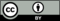 © CC BY 2021 Illustrative Mathematics®